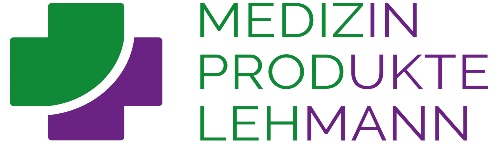 Bescheinigung über das Vorliegen eines positiven oder negativen Antigentestszum Nachweis des SARS-CoV-2 Virusgetestete Person Name, Vorname:Anschrift Hauptwohnung: ggf. Anschrift derzeitiger Aufenthaltsort:Geburtsdatum:Telefonnummer:Coronavirus Antigen-Schnelltest*ab hier nur durch das Testpersonal auszufüllenName des Tests:   SiennaTestdatum: …………………………………………………………………………….………..Test durchgeführt durch:  Medizinprodukte LehmannTestergebnis: Positiv	Negativ	 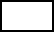 ……………………………………………………………………………………………………………….….……….…..Datum/ testende Stelle/Unterschrift*Das Dokument ist nur mit dem Stempel der Firma Medizinprodukte Lehman gültig